על מנת לאשר הזמנה זו יש:
- למלא מספר כרטיס אשראי, לחתום ולהשיב למייל mangalistim4u@gmail.com או לפקס 03-7621113
- במקרה בו אין אפשרות להדפיס, ניתן להשיב מייל חוזר ולציין הנני מאשר הזמנה זו  + פרטי כרטיס אשראי.
* מספר ההזמנה ימולא ע"י נציג החברהשים לב: צוות האירוע משוריין לך בהתאם לכמות הסועדים המצוינת בהזמנה זו. לא ניתן להפחית את כמות הסועדים לאחר אישור ההזמנה.שם המזמין:_______________ חתימת המזמין:_________________ 

אישור הזמנה זו מותנה בחתימת נציג "המנגליסטים":
 שם צוות מבצע:_______________ חתימת מנהל הצוות:______________פלטת בשרים  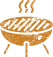 4 סוגי בשר - כ 400 ג' לסועד ))סטייק אנטריקוט
אנטריקוט טרי במלח ופלפלשיפודי פרגיתפרגית צלויה בגרילקבב טלהבשר טלה בתיבול ביתינקניקיות צו’ריסוסנקניקיה ארגנטינאית פיקנטיתגרילמן מקצועי שרות גריל-מן מקצועי
יחס של גרילמן 1 לכל 40 סועדים.
משך השרות – עד 2 שעות
ציוד נלווה מנגל פחמיםמנגל פחמים מקצועיפחמים וציודפחמים איכותיות (ללא טעם לוואי) וציוד מנגל מקצועיכלים להגשת הבשרהבשר יוגש על פרזי’טות פחמים (כלים לשמירת חום)מנות נוספות
ניתן להביא מנות בשר נוספות באופן עצמאי ולהנות משרותי גריל מקצועייםעמדות הגשה וכלי אוכל
יש לספק עמדות הגשה וכלי אוכלהזמנה מספר:שם המזמין:שם החברה/הארגון:    טלפון נייד: טלפון נייד: דוא"ל:  תאריך אירוע:  ‏תאריך אירוע:  ‏כתובת אירוע:  שעת הארוחה:  שעת הגעת הצוות:הערות להזמנה:מס' סועדים:
	מחיר לסועד:
הערות להזמנה:תוספות להזמנה :תוספות להזמנה :תוספות להזמנה – סך עלות:סה"כ לתשלום לפני מע"מ:    סה"כ לתשלום לפני מע"מ:    סה"כ לתשלום כולל מע"מ:    כרטיס אשראי לחיוב וביטחון:מספר כרטיס: תוקף:CVV: תעודת זהות:שם בעל הכרטיס:  כרטיס אשראי לחיוב וביטחון:מספר כרטיס: תוקף:CVV: תעודת זהות:שם בעל הכרטיס:  השרות כולל:גרילמן מקצועימנגל ופחמיםפרז'יטות להגשת הבשרמשך הארוחה כשעתייםכרטיס אשראי לחיוב וביטחון:מספר כרטיס: תוקף:CVV: תעודת זהות:שם בעל הכרטיס:  כרטיס אשראי לחיוב וביטחון:מספר כרטיס: תוקף:CVV: תעודת זהות:שם בעל הכרטיס:  תנאי תשלום: כרטיס אשראי ביום האירועתנאי ביטול:ביטול מעל 30 יום ממועד האירוע – 10% מסך ההזמנה 
ביטול מתחת ל – 30 יום 15% מסך ההזמנה
ביטול מתחת ל – 15 יום 20% מסך ההזמנה
ביטול מתחת ל – 5 ימים 25% מסך ההזמנה